Suggested layout for the front cover page of Ph.D. ThesisTITLE(All Capitals)A THESISSubmitted byNAME OF CANDIDATE(All Capitals)Registration Number and Registration DateFor the award of the degree ofDOCTOR OF PHILOSOPHYIN(NAME OF THE SUBJECT)Under the guidance of(NAME OF SUPERVISOR)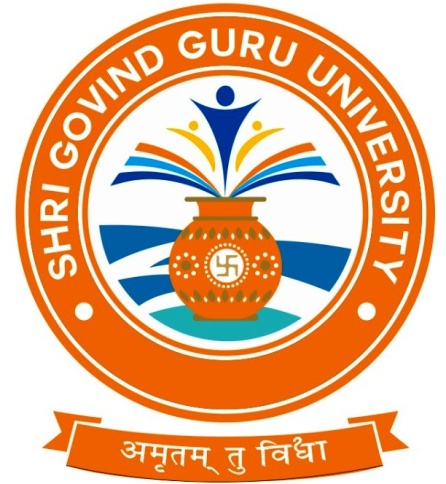  (Name of the Department/College/Institute)Shri Govind Guru UniversityGodhra-389001(Year and Month of submission of thesis)